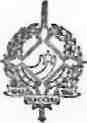 GOVERNO DO ESTADO DE  RONDÔNIA GOVERNADORIADECRETO  N° 1821DE 16 DE JANEIRODE  1984-O GOVERNADOR DO ESTADO DE RONDÔNIA usando das atribuições que lhe confere a Lei Complementar n° 041, de 22 de dezembro de 1981, RESOLVE:1° - Colocar a disposição do Tribunal de Contas o servidor PAULO CÉSAR ALVES DA SILVA, Agente Administrativo -ref. NM-35, lotado na Secretaria de Estado da Administração.2° - Remover a servidora ODINÉIA FERRO DE SOUZA, Auxiliar Operacional de Serviços Diversos, cadastro n° 25.666 da Secretaria de Estado da Administração para a Procuradoria Geral de Justiça.3° - Remover a servidora NEUSA DE FÁTIMA CRUZ DE MELO, Agente de Portaria, da Secretaria de Estado da Administração para a Procuradoria Geral de Justiça.4° - Colocar a disposição da Superintendência Regional do Departamento de Policia Federal, a servidora MARIA DO PERPETUO SOCORRO DOS SANTOS VIDAL, Agente de Portaria, lotada na Secretaria de Estado da Administração.GOVERNO DO ESTADO DE RONDÔNIAGOVERNADORIA.02.5° - Colocar a disposição da Prefeitura Municipal de Porto Velho-RO o servidor FRANCISCO ASSIS FEITOSA BEZERRA, Agente de Polícia-ref. III, cadastro n° 14.409, lotado na Secretaria de Estado da Segurança Publica.6° - Colocar a disposição da Fundação Universidade Federal de Rondônia a servidora MARIA AUGUSTA SOUSA LARlU, Técnico em Assuntos Educacionais, cadastro n° 0562.2, lotada na Secretaria de Estado da Educação.7° - Remover o servidor ERNANDO CORRÊA COUTINHO, Desenhista, cadastro n° 35.029, da Secretaria de Estado da Administração para a Secretaria de Estado da Segurança Publica.8° - Remover a servidor ZILDA SOARES DE CASTRO, Servidor Técnico Especializado, cadastro n° 20619, da Secretaria de Estado da Agricultura para a Secretaria de Estado da Administração e lota-la no GAB/SEAD.9° - Remover o servidor MANOEL DOUGLAS LOBO ARAU JO, Agente de Polícia-III, cadastro n° 1116, da Secretaria de Estado da Segurança Publica para a Secretaria de Estado do Interior e Justiça.10° - Colocar a disposição da Secretaria de Estado da Saúde o servidor JORGE LUIZ VILLAR PEDRA-ZA, Economista, cadastro n° 24.168, lotado na Secretaria de Estado da Administração.GOVERNO DO ESTADO DE RONDÔNIA GOVERNADORIA.03119 - Remover a servidora ADELY DE ARAÚJO BRANDÃO RODRIGUES, Agente Administrativo, cadastro n° 23.684, da Secretaria de Estado de Obras e Serviços Públicos para a Secretaria de Estado da Educação.129 - Colocar a disposição da Prefeitura Municipal de Cacoal-RO a servidora MARIA APARECIDA MACHADO CASTRO NUNES, Arquiteto, cadastro n° 23.688, lotada na Secretaria de Estado de Obras e Serviços Publico.139 - Colocar a diposiçao da Prefeitura Municipal de Guajará Mirim-RO a servidora ROSALINA FRAZÃO DE ALMEIDA, Auxiliar Operacional de Serviços Diversos, cadastro n° 05.615, lotada na Secretaria de Estado da Saúde.149 - Colocar a disposição da Delegacia Regional do Trabalho em Porto Velho-RO a servidora HILDA MONTEIRO DE AZEVEDO, Estagiário, cadastro n° 13.123, lotada na Secretaria de Estado da Administração.159 - Colocar a disposição da CODARON o servidor PETRUCIO CORREIA FERRO, Engenheiro Agrônomo, cadastro n° 34.419, lotado na Secretaria de Estado da Administração.169 - Colocar a disposição da CODARON a servidora ZENAIDE GOMES DA SILVA, Agente Administrativo, cadastro n° 34.421, lotada na SecretariaGOVERNO DO ESTADO DE RONDÔNIA GOVERNADORIA.04 de Estado da Administração.17? - Colocar a disposição da Prefeitura Municipal de Cerejeiras o servidor MAURILIO GALVÃO DA SILVA, Economista, cadastro n° 02845, lotado da Secretaria de Estado do Planejamento e Coordenação Geral.189 - Remover o servidor JOAQUIM TIMÓTEO DA SILVA BARROS, Engenheiro Quimico, cadastro n° 26.207, da Secretaria de Estado da Agricultura para a Secretaria de Estado da Indústria, Comércio, ciência e Tecnologia.199 - Remover o servidor EDUARDO CONSTANTINO BORZOCOV JÚNIOR, Agente Administrativo, cadastro n° 35.011, da Secretaria de Estado da Administração para a Governadoria.209 - Remover o servidor JOSÉ ARY GURJÃO SILVEIRA, Advogado, cadastro 29.296 da Secretaria de Estado da Administração para a Casa Civil.219 - Remover a servidora ELIZA MARIA DE SOUZA MÁXIMO, Servidor Técnico Especializado-III , cadastro n° 15.878, da Secretaria de Estado da Educação para a Casa Civil.229 - Tornar sem efeito o item 18° do Decreto 938 de 28/03/83, que colocou o servidor SÉRGIO ALBERTO NOGUEIRA DE LIMA, Advogado, cadastro n° 24.660 a disposição da Prefeitura Municipal de Colorado D'Oeste-RO. E lota-lo na Policia Militar de Rondônia.GOVERNO DO ESTADO DE RONDÔNIAGOVERNADORA.05239 - Colocar a disposição da Prefeitura Municipal de Guajara Mirim-RO o servidor JOSÊ CARLOS CATIVO GEDEÃO, Dentista, cadastro n° 17.247, lotado na Secretaria de Estado da Saúde.249 - Colocar a disposição da Prefeitura Municipal de Guajara Mirim-RO o servidor FRANCISCO ARNULFO DE FRANÇA, Dentista, cadastro n° 07.287, lotado na Secretaria de Estado da Saúde.259 - Colocar a disposição da Fundação Universidade Federal de Rondônia a servidora SILVIA ELI ALBUQUERQUE DE FREITAS, Técnico em Administração, cadastro n° 33.133, lotada na Secretaria de Estado da Administração.269 - Desmunicipalizar a servidora ELISA MARIA SARAIVA AVELINO, Medica, cadastro n°s 33835/ 33848 e lota-la na Secretaria de Estado da saúde.279 - Colocar a disposição do Hospital de Base Ari Pinheiro o servidor EDSON GOMES RIBEIRO, Motorista, cadastro n° 20.484, lotado no Departamento de Estradas de Rodagem.289 - Remover o servidor JUAREZ SOARES DA SILVA, Estagiário, cadastro n° 11.498, da Secretaria de Estado da Saúde para a Secretaria de Estado do Planejamento e Coordenação Geral.GOVERNO DO ESTADO DE RONDÔNIAGOVERNADORIA.06299 - Tornar sem efeito o item 15° do Decreto n° 1614 de 25/10/83, que colocou a disposição do Municipio de Ariquemes-RO a servidora MARIA AUGUSTA MOURA, Auxiliar de Copa e Cozinha, cadastro n° 10.7 35, lotada na Secretaria de Estado da Saúde.309 - Excluir do Decreto n° 1.355 de 22/07/83, a servidora JOSEFA DOS SANTOS, Agente Administrativo, cadastro n° 14.851, e lota-la na Secretaria de Estado da Agricultura.319 - Colocar a disposição da Prefeitura Municipal de Cacoal-RO o servidor JANUÁRIO JOSÉ VIANA, Agente Administrativo, lotado na Secretaria de Estado da Administração.329 - Colocar a diposição da ASPRON a servidora ELIANE SILVEIRA DE CAMARGO, Técnica em Edu cação, cadastro n° 24.397, lotada na Secretaria de Estado da Educação.339 - Tornar sem efeito a remoção da Secretaria de Estado da Administração para a Secretaria de Estado da Saúde, do servidor TARCIZIO FERREIRA CHAVES, Auxiliar Operacional de Serviços Diversos.349 - Remover o servidor JESUS NAZARENO GOMES DE LIMA, Auxiliar Operacional de Serviços Diversos - LT-NM- ref. NM-23, cadastro n°GOVERNO DO ESTADO DE RONDÔNIAGOVERNADORIA07.00109, da Secretaria de Estado da Saúde para a Secretaria de Estado da Administração e lota-lo na ASPRON.Janelene Vasconcelos de MeloGovernadora em Exercício